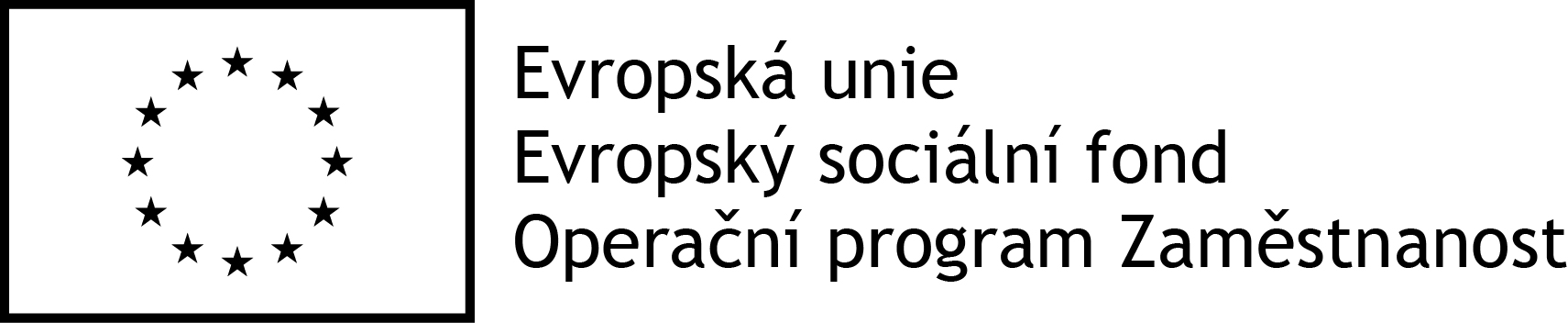 Název projektu: 	Komunitní plánování sociálních služeb na OtrokovickuRegistrační číslo: 	CZ.03.2.63/0.0/0.0/16_063/0006592Název aktivity: 		Setkání pracovní skupiny SeniořiTermín konání:	9.1.2019 v 12,30 hod, MěÚ Otrokovice, budova 2, zasedací místnost č. 225DiskuseJana Šuranská -  PS Charita Otrokovice – hodně klientů ukončilo službu ke konci roku, ale stav se zlepšil nástupem nového rokuV. Cívelová – Charitní dům Charita Otrokovice – konec roku byl ve znamení Vánoc a velké nemocnosti pracovníků; dárky pro klienty jsme získali i přes Ježíškova vnoučataI. Horková – PS Napajedla – ke konci roku nám ubylo klientů, ale stav klientů se tímto srovnal na úroveň, které odpovídá personální zajištěníK. Horáková – ved. SOC MěÚ Otrokovice – J. Zdražil připomínkoval Střednědobý plán rozvoje soc. služeb ve ZK  pro období 2020 – 2022, Tým pro dohodu bude 10.1. vypořádávat připomínkyI. Pallová – SOC město Otrokovice – přibývá nám opatrovanců /37 osob/Zdražil Josef – připravujeme Výzvu  pro podávání žádostí o dotaci na soc. služby na rok 2019, schvalována bude Zastupitelstvem města 13.2., nejdůležitější změny: v žádosti o dotaci budou poskytovatelé ssl. uvádět počet skutečných  jednotek za rok 2018, tím dojde ke sjednocení podmínek s městy Zlín a Kroměříž, jiný přístup bude k poskytovatelům, kteří uspěli s rozvojovým záměrem – okomentují do žádosti odhad počtu jednotek v závislosti na schváleném rozvojovém záměru, tj. v žádosti přibude kolonka komentáře /tento vyplní i nový žadatel “bez historie“, který žádá poprvé/, další změnou bude navýšení, ale i snížení max. podílu města Otrokovice na jednotku – pouze u některých služeb; projekt Partnerství pro duševně nemocné na Otrokovicku byl ukončen a vypořádán; v projektu Pilotní ověření sociálního bydlení je obsazeno 22 bytů, potíž je pouze s jednou klientkou, která příliš nespolupracuje a neplatí nájem, kdy toto řeší za ni rodina; v projektu Síťování SPOD máme v úmyslu oslovit starosty a faráře v okolních obcích o pomoc s osvětou pro zájemce o pěstounskou péčiProjednání rozvojových záměrů pro rok 2020, které podali poskytovatelé sociálních služeb na Zlínský krajMgr. Zdražil slovně představil 9 podaných rozvojových záměrů, PS ZP stanovila prioritu jednotlivých záměrů pro vyjednávání na KÚ ZK, viz přiložená tabulka. Tvorba nového dokumentu KPSSVize KPSS na OtrokovickuPS Senioři sestavila vize ideálního fungování sociálních služeb:Občanům na Otrokovicku, bez ohledu na sociální status, jsou poskytovány sociální služby a služby související v příjemném a bezbariérovém prostředí. Kvalifikovaný a kompetentní personál, vstřícní členové rodiny se vzájemným respektem, úctou a úsměvem pečují a provázejí uživatele životem.Další setkání PS Senioři proběhne 13.2.2019Zapsala: Petra Kozmíková 9.1.2019